Screenshot evidence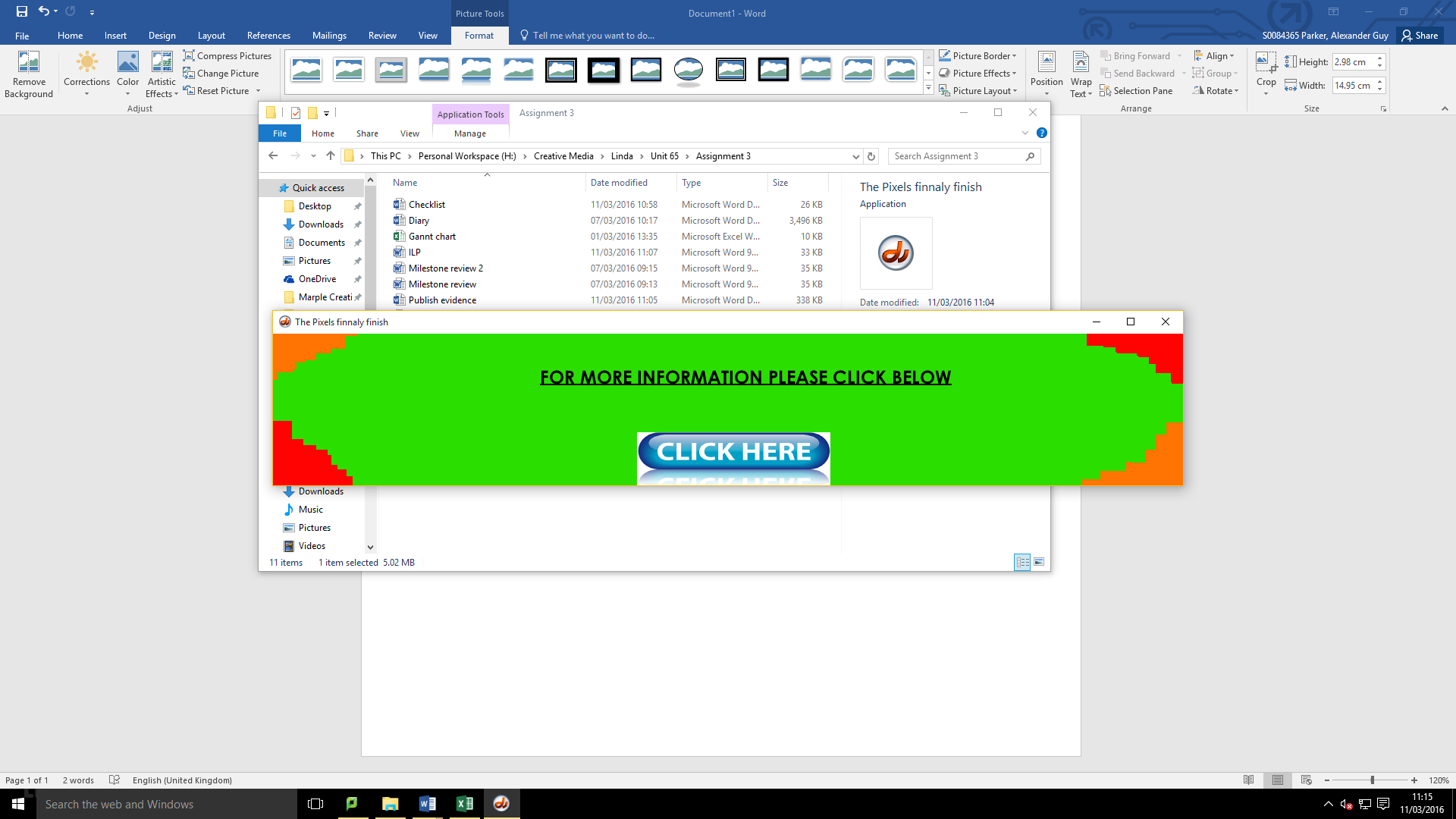 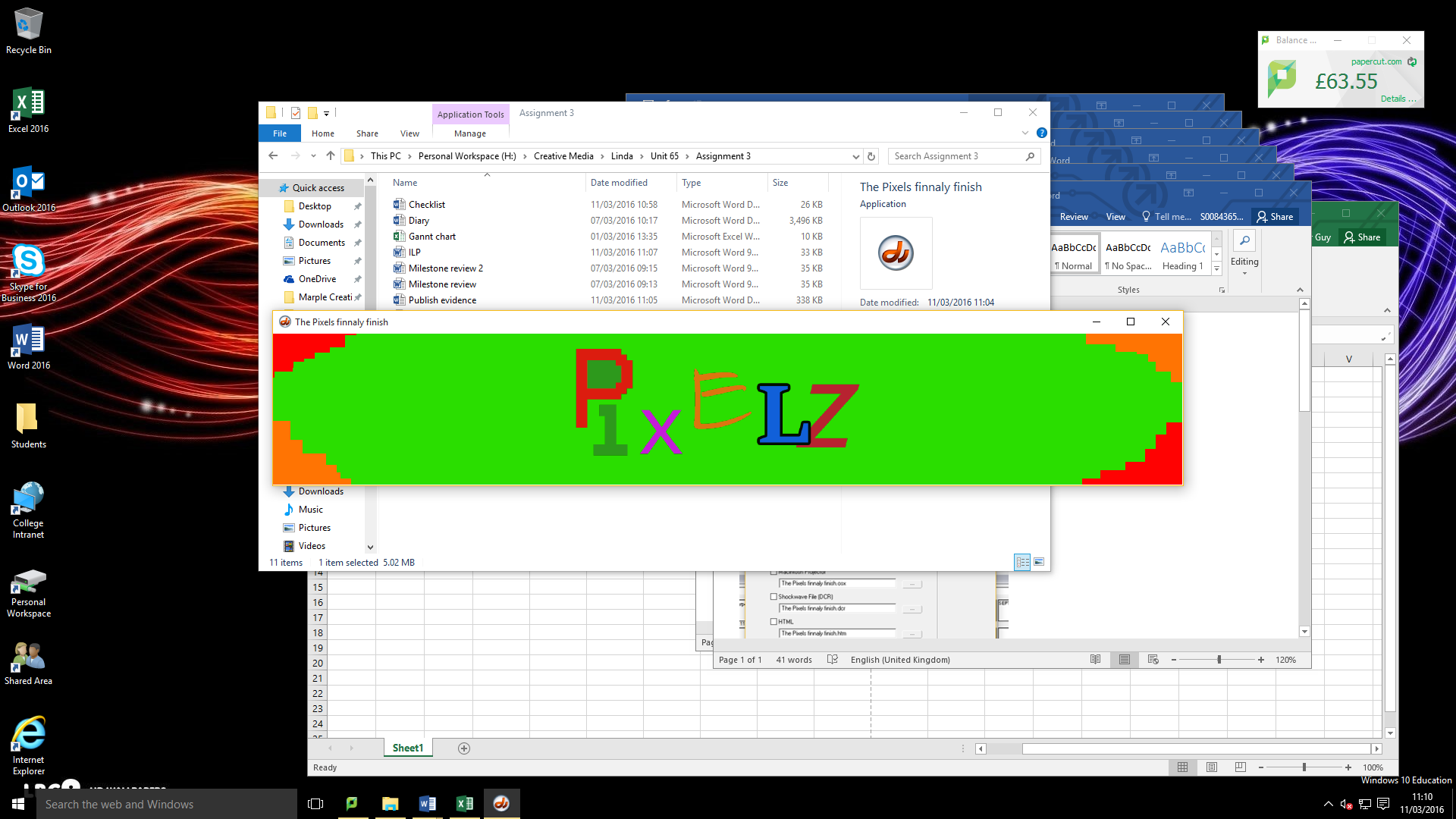 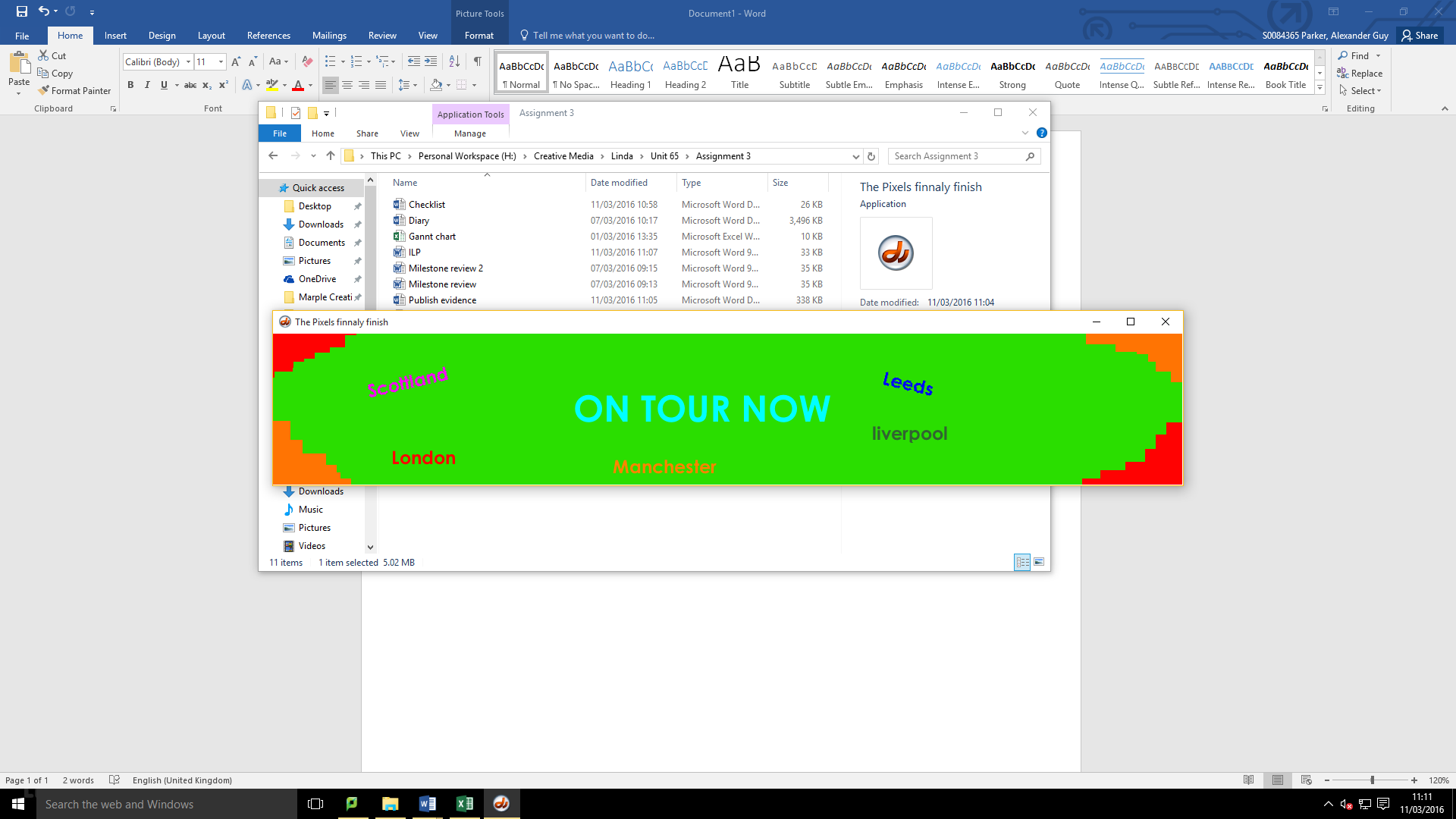 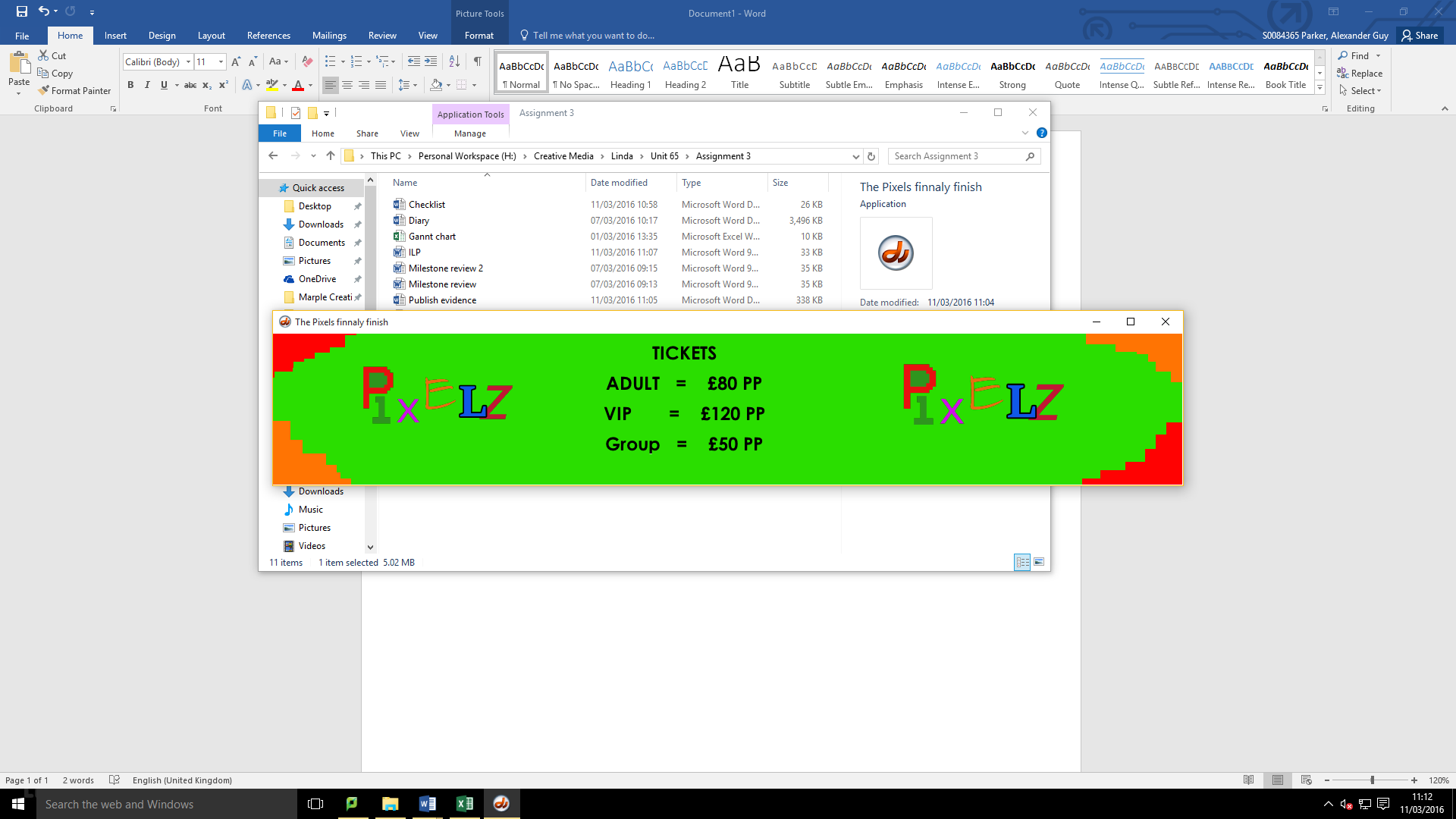 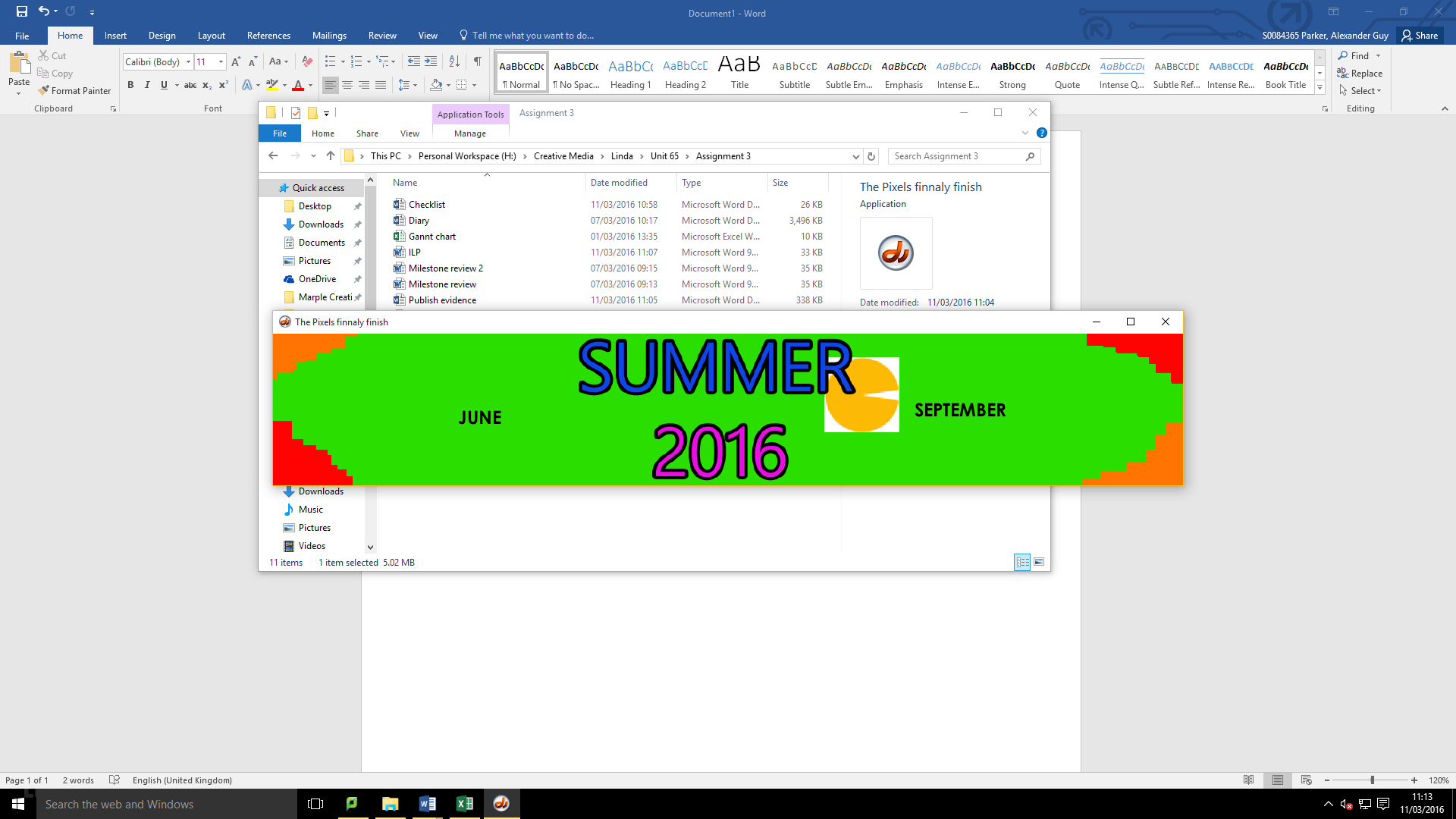 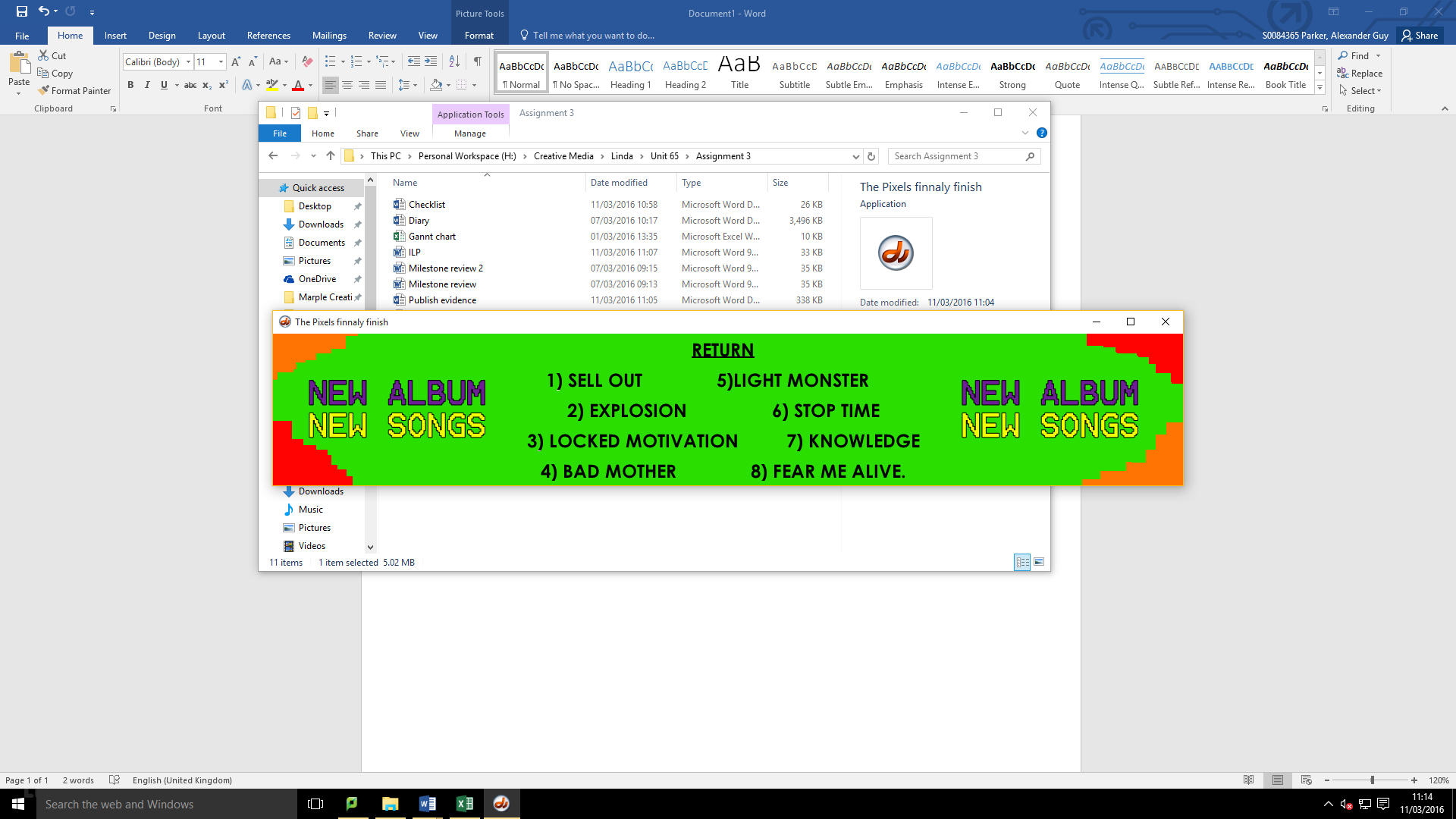 